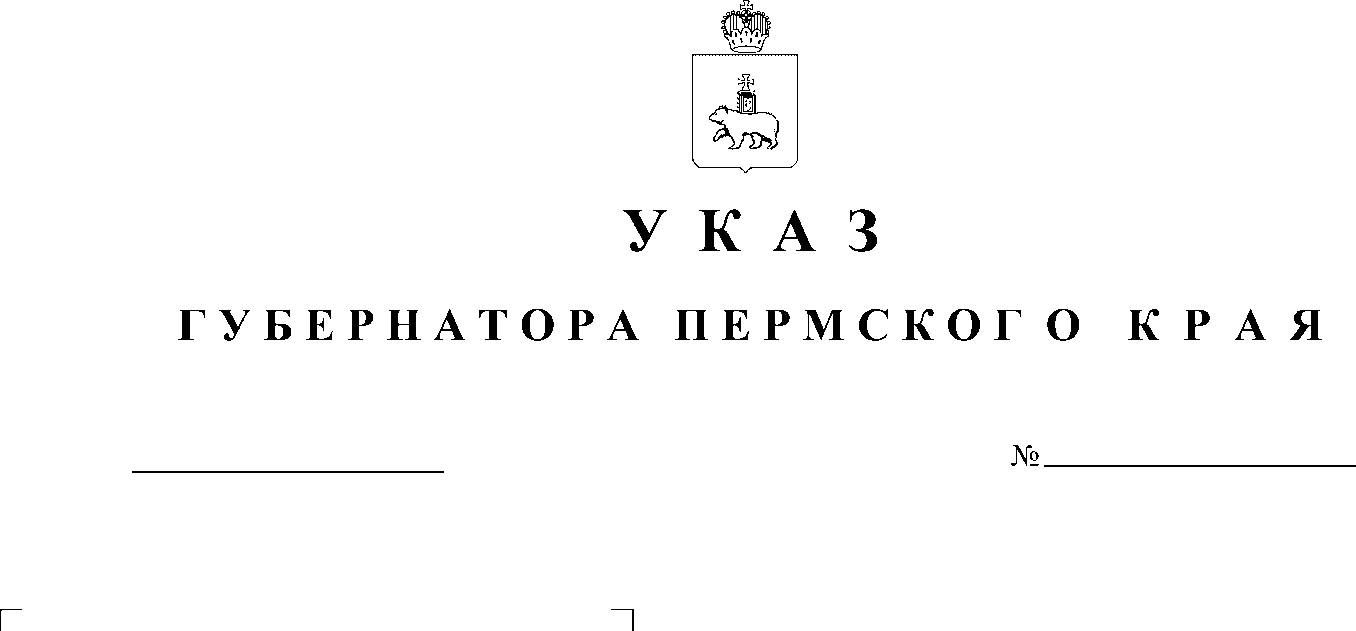 В связи с введением в Пермском крае режима повышенной готовности ввиду угрозы распространения новой коронавирусной инфекции (COVID-19) 
в соответствии с Федеральным законом от 30 марта 1999 г. № 52-ФЗ «О санитарно-эпидемиологическом благополучии населения», подпунктом «б» пункта 6 статьи 4.1 Федерального закона от 21 декабря 1994 г. № 68-ФЗ «О защите населения и территорий от чрезвычайных ситуаций природного и техногенного характера», Уставом Пермского краяПОСТАНОВЛЯЮ: 1. Временно до особого распоряжения приостановить на территории Пермского края:1.1. проведение любых спортивных, культурных, научных, публичных, общественных и досуговых мероприятий с участием физических лиц на открытых пространствах, а также в зданиях, строениях, сооружениях (и помещениях в них);1.2. бронирование мест, прием и размещение физических лиц в пансионатах, домах отдыха, санаторно-курортных организациях (санаториях), санаторно-оздоровительных детских лагерях круглогодичного действия и гостиницах, расположенных на территории Пермского края, в иных санаторно-курортных организациях (санаториях), санаторно-оздоровительных детских лагерях круглогодичного действия на территории Пермского края, за исключением лиц, находящихся в служебных командировках.В отношении лиц, уже проживающих в указанных организациях:обеспечить условия для их самоизоляции и проведение необходимых санитарно-эпидемиологических мероприятий до окончания срока их проживания без возможности его продления;организовать их питание непосредственно в зданиях проживания данных лиц в соответствии с разъяснениями Роспотребнадзора;1.3. Деятельность всех организаций независимо от их организационно-правовых форм и форм собственности, а также индивидуальных предпринимателей (далее – организации) за исключением их деятельности, направленной на обеспечение сохранности принадлежащего им имущества, в том числе его охраны и обеспечения работоспособности инженерных сетей зданий, строений и сооружений, деятельности по осуществлению денежных расчетов с контрагентами и работниками.1.5. с 31 марта 2020 г. до особого распоряжения:1.5.1. обслуживание межрегиональных автобусных маршрутов регулярных перевозок, проходящих по территории Пермского края;1.5.2. перевозки пассажиров автобусами лицензиата на основании фрахтования транспортного средства (заказные перевозки), за исключением перевозки автобусами иных лиц лицензиата для его собственных нужд;1.6. проведение плановых проверок многоквартирных жилых домов.1(1). с 31 марта 2020 г. до особого распоряжения сократить количество отправлений по межмуниципальным автобусным маршрутам регулярных перевозок Пермского края до 80% (но не менее 1 оборотного рейса в сутки).2. Ограничения, установленные пунктом 1.3. настоящего указа, не распространяются на:2.1. непрерывно действующие организации, в том числе аварийно-спасательные службы, осуществление срочный и неотложный ремонт автотранспорта и иного оборудования, необходимого для бесперебойной работы в условиях повышенной готовности, организации, эксплуатирующие многоквартирные жилые дома, организации жилищно-коммунального комплекса;2.2. медицинские (по перечню, определяемому Министерством здравоохранения Пермского края), аптечные организации, организации социального обслуживания населения;2.3. организации, обеспечивающие санитарную обработку автотранспорта, средств индивидуальной защиты и иные услуги, носящие экстренный и неотложный характер;2.4. организации, оказывающие услуги по изготовлению и пошиву средств индивидуальной защиты и иные услуги, носящие экстренный и неотложный характер;2.5. организации в части дистанционной работы их работников по месту их жительства либо иного места самоизоляции, определенного в соответствии с пунктом 5 настоящего указа;2.6. организации, обеспечивающие население продуктами питания и товарами первой необходимости, указанными в приложении 1 к настоящему указу;2.7. организации, осуществляющие продажу товаров дистанционным способом, в том числе с условием доставки, включая приобретение авто и иных запчастей, сельскохозяйственной техники;2.8. организации, выполняющие неотложные работы в условиях чрезвычайной ситуации и (или) при возникновении угрозы распространения заболевания, представляющего опасность для окружающих, в иных случаях, ставящих под угрозу жизнь, здоровье или нормальные жизненные условия населения;2.9. организации, осуществляющие неотложные ремонтные и погрузочно-разгрузочные работы;2.10. организации, предоставляющие финансовые услуги в части неотложных функций (в первую очередь услуги по расчетам и платежам);2.11. федеральные органы государственной власти (в том числе судебные и правоохранительные), органы государственной власти Пермского края, Территориальный фонд обязательного медицинского страхования Пермского края, Отделение Пенсионного фонда Российской Федерации, органы местного самоуправления муниципальных образований Пермского края;2.12. волонтерские организации, оказывающие помощь жителям Пермского края в условиях распространения новой коронавирусной инфекции (COVID-19);2.13. организации, оказывающие ритуальные услуги по погребению;2.14. организации, обеспечивающие эксплуатацию и обслуживание улично-дорожной сети в соответствии с муниципальными и государственными контрактами;2.15. организации, предоставляющие услуги такси в соответствии с требованиями законодательства Российской Федерации;2.16. организации общественного транспорта, а также организации, оказывающие услуги по перевозке грузов в целях обеспечения функционирования организаций, чья деятельность не приостановлена в соответствии с настоящим указом;2.17. организации, осуществляющие производство и выпуск средств массовой информации;2.18. строительные организации по перечню, определенному Министерством строительства Пермского края на основании заявок организаций по форме согласно приложению 4 к настоящему указу;2.19. организации, обеспечивающие непрерывный режим работы сельскохозяйственных организаций, переработку сельскохозяйственной продукции и своевременное проведение весенне-полевых работ;2.20. организации, оказывающие услуги дистанционно, в том числе образовательные услуги (общеобразовательные организации, профессиональные образовательные организации, образовательные организации высшего образования, образовательные организации дополнительного образования);2.21. организации, предоставляющие услуги юридическим и физическим лицам по формированию (печати), доставке платежных документов на оплату жилищно-коммунальных услуг, взносов на капитальный ремонт;2.22. организации, осуществляющие строительство и ремонт автодорог, по перечню, определенному Министерством транспорта Пермского края на основании заявок организаций по форме согласно приложению 4 к настоящему указу;2.23. отделения почтовой связи, нотариусов (в случаях, определяемых Нотариальной палатой Пермского края) в части оказания услуг, носящих неотложный характер, а также на Пермский краевой многофункциональный центр предоставления государственных и муниципальных услуг в части выездного обслуживания заявителей и дистанционного оказания услуг;2.24. дошкольные образовательные организации и структурные подразделения общеобразовательных организаций, реализующих программы дошкольного образования, в части работников, обеспечивающих функционирование дежурных групп для детей работников организаций, чья деятельность не приостановлена;2.25. иные организации, определенные Министерством промышленности, предпринимательства и торговли Пермского края на основании заявок организаций по форме согласно приложению 4 к настоящему указу.Перечень организаций, определяемых в соответствии с пунктами 2.2, 2.18, 2.22, 2.25 настоящего указа подлежат опубликованию на сайте, предусмотренном пунктом 25(2) настоящего указа.2(1). Решение о выдаче разрешения, указанного в пункте 2.25 настоящего указа, принимается на основании заявки организации, составленной по форме согласно приложению 4 к настоящему указу, и оформляется приказом Министерства промышленности, предпринимательства и торговли Пермского края.К заявке на получение разрешения прилагаются подписанные руководителем организации: Обоснование необходимости осуществления деятельности организации в период режима повышенной готовности ввиду угрозы распространения новой коронавирусной инфекции (COVID-19) на территории Пермского края ( в свободной форме);Сведения об обращениях контрагентов организации о необходимости выполнения работ, оказания услуг, поставки продукции (с приложением копий запросов).2(2). Министерству промышленности, предпринимательства и торговли Пермского края организовать дистанционный прием заявок организаций для рассмотрения вопроса о выдаче разрешений в соответствии с пунктом 2.25 настоящего указа. 3. В период с 30 марта 2020 г. до особого распоряжения ограничить розничную продажу алкогольной продукции, установив запрет на розничную продажу алкогольной продукции с 20:00 до 11:00 по местному времени.4. Обязать физических лиц, прибывающих на территорию Пермского края из иностранных государств, в том числе транзитом через другие населенные пункты Российской Федерации, а также прибывших в аэропорт, на железнодорожные вокзалы, независимо от места вылета, выезда соответственно:4.1. обеспечить самоизоляцию в домашних условиях (при наличии возможности) продолжительностью 14 календарных дней со дня прибытия и незамедлительно сообщить о прибытии на горячую линию Министерства здравоохранения Пермского края по телефону (342) 258-07-87;4.2. в случае отсутствия возможности самоизоляции в домашних условиях, указанной в пункте 4.1. настоящего указа, в целях организации изоляции в условиях обсерватора незамедлительно сообщать о прибытии в Российскую Федерацию и отсутствии возможности изоляции в домашних условиях на горячую линию Министерства здравоохранения Пермского края телефону (342) 258-07-87;4.3. при появлении первых респираторных симптомов незамедлительно обратиться за медицинской помощью на дому без посещения медицинских организаций;4.4. выполнять предписание (постановления) должностных лиц, осуществляющих федеральный государственный санитарно-эпидемиологический надзор, в том числе об изоляции в домашних условиях.5. Обязать физических лиц, находящихся на территории Пермского края:5.1. соблюдать дистанцию до других физических лиц не менее 1,5 метров (социальное дистанцирование) в общественных местах и общественном транспорте, за исключением случаев оказания услуг по перевозке пассажиров и багажа легковым такси;5.2. не покидать места проживания (пребывания) и перейти на режим самоизоляции, который должен быть обеспечен по месту проживания (пребывания) указанных лиц либо в иных помещениях, в том числе в жилых и садовых домах.Ограничения, установленные настоящим пунктом, не распространяются:на случаи обращения за экстренной (неотложной) медицинской помощью и в том числе при наличии иной прямой угрозы жизни и здоровью, а также при следовании к ближайшему месту приобретения товаров, работ, услуг (в том числе почтовых), реализация которых не ограничена в соответствии с настоящим указом;на случаи следования к местам постоянного жительства из мест оказания медицинской помощи, в том числе родильных домов, реабилитации, санаторно-курортного лечения, из мест работы вахтовым методом, иных мест временного пребывания граждан (при наличии подтверждающих документов);на случаи оказания медицинской, социальной, волонтерской (добровольческой) помощи жителям Пермского края в условиях распространения новой коронавирусной инфекции (COVID-19);на сотрудников правоохранительных органов, органов по делам гражданской обороны и чрезвычайным ситуациям и подведомственных им организаций, органов по надзору в сфере защиты прав потребителей и благополучия человека, иных органов, обеспечивающих защиту жизни, здоровья и иных прав и свобод граждан, в том числе противодействие преступности, охрану общественного порядка, собственности и обеспечения общественной безопасности (при предъявлении служебного удостоверения);на случаи следования на похороны близкого родственника и обратно (при предъявлении свидетельства либо справки о смерти, ее фото- либо светокопии);на случаи следования к месту (от места) осуществления деятельности (в том числе работы), которая не приостановлена в соответствии с пунктом 2 настоящего указа, при наличии разрешения, выданного в соответствии с пунктом 10.1 настоящего указа. При проверке выданных в соответствии с пунктом 10.1 настоящего указа разрешений допускается предъявление их фото- либо светокопии;на случаи следования к месту (от места) ухода за больным, лицами старше 65 лет и иными лицами, не способными в силу состояния здоровья обслуживать себя самостоятельно. Разрешение на перемещение в этом случае выдают территориальные органы Министерства социального развития Пермского края по форме согласно приложению 5 к настоящему указу и при условии, что перемещение осуществляется в границах одного либо ближайших населенных пунктов. При проверке выданных в соответствии с настоящим пунктом разрешений допускается предъявление их фото- либо светокопии;на случаи следования адвокатов к месту (от места) оказания юридической помощи (на основании ордера);на следователей, дознавателей и иных лиц, являющихся участниками уголовного либо административного судопроизводства, следующих к месту участия в производимых в установленном порядке процессуальных действиях (на основании удостоверения, повестки, вызова органа следствия, дознания либо суда);на лиц, перемещающихся на личном транспорте и легковых такси в случаях, предусмотренных абзацем третьим-девятым настоящего пункта, а также на лиц, осуществляющих управление транспортными средствами;на случаи выгула домашних животных на расстоянии, не превышающем 100 метров от места проживания (пребывания), выноса твердых коммунальных отходов до ближайшего места накопления твердых коммунальных отходов;на лиц, следующих служебным транспортом организации, чья деятельность не приостановлена в соответствии с настоящим указом, в соответствии с выданным в установленном порядке путевым листом, а также при наличии разрешения;5.3. использовать средства индивидуальной защиты (маски, перчатки) при нахождении в общественных местах, общественном транспорте;5.4. при оказании услуг населению, в том числе транспортных, реализация которых не ограничена в соответствии с настоящим указом, использовать средства индивидуальной защиты (маски, перчатки).6. Рекомендовать работодателям, работники которых переходят на режим самоизоляции в соответствии с пунктом 5 настоящего указа, обеспечить меры материальной поддержки в соответствии с локальными нормативными правовыми актами.7. Обязать всех работодателей, осуществляющих деятельность на территории Пермского края:7.1. оказывать содействие в обеспечении соблюдения режима самоизоляции на дому;7.2. при поступлении запроса Управления Роспотребнадзора по Пермскому краю незамедлительно предоставлять информацию обо всех контактах заболевшего новой коронавирусной инфекцией (COVID-19) в связи с исполнением им трудовых функций, обеспечить проведение дезинфекции помещений, где находился заболевший;7.3. не допускать на рабочее место и(или) территорию организации работников из числа физических лиц, указанных в пункте 4 настоящего указа.8. Руководителям организаций любых организационно-правовых форм (в том числе индивидуальным предпринимателям), осуществляющих деятельность по перевозке пассажиров на территории Пермского края, обеспечить организацию санитарной обработки каждой единицы подвижного состава общественного транспорта, такси, каршеринга на конечной остановке маршрута, а также по окончании сены (в депо) в соответствии с рекомендациями Роспотребнадзора.9. Руководителям организаций любых организационно-правовых форм (в том числе индивидуальным предпринимателям), владеющим объектов транспортной инфраструктуры на любом законном основании и(или) осуществляющих деятельность по организации регулярных перевозок пассажиров и багажа автомобильным транспортом, включая легковое такси, городским наземным электрическим транспортом, воздушным, водным, железнодорожным транспортом на территории Пермского края, обеспечить условия для дезинфекции рук в местах общего пользования, а также использования дезинфекционных средств по вирусному режиму при проведении текущей уборки помещений. 10. Руководителям организаций, чья деятельность не приостановлена в соответствии с настоящим указом:10.1. обеспечить работников, следующих к месту (от места) осуществления деятельности разрешениями, по форме согласно приложению 3 к настоящему указу;10.2. направить списки работников, указанных в пункте 10.1 настоящего указа в органы местного самоуправления по месту осуществления деятельности организации для информации;10.3. определить численность работников, обеспечивающих с 06 апреля 2020 года по 30 апреля включительно функционирование организации. Указанное требование не распространяется на организации, чья численность определяется в соответствии с пунктами 2.18, 2.22, 2.25, 2(1), 2(2) настоящего указа;10.4. организовать и обеспечить использование дезинфицирующих средств при проведении текущей уборки помещений и условия для дезинфекции рук в местах общего пользования.11. Руководителям организаций, осуществляющих деятельность по водоснабжению и водоотведению на территории Пермского края обеспечить усиленный режим дезинфекции сточных вод системы водоотведения (канализации).12. Министерству здравоохранения Пермского края:12.1. обеспечить оперативное взаимодействие с физическими лицами, соблюдающими режим самоизоляции в соответствии с пунктами 4.1., 5 настоящего указа, в том числе через горячую линию, указанную в пункте 4.1. настоящего указа;12.2. совместно с Министерством социального развития Пермского края обеспечить в указанный период доставку физическим лицам, соблюдающим режим самоизоляции в соответствии с пунктом 4.1. настоящего указа, лекарственных препаратов, обеспечение которыми осуществляется по рецептам врачей бесплатно либо по льготным ценам, медицинских изделий, обеспечение которыми по рецептам врачей осуществляется бесплатно.13. Министерству социального развития Пермского края:13.1. обеспечить оказание гражданам старше 65 лет, инвалидам, маломобильным группам населения, соблюдающим режим самоизоляции, возможных мер адресной социальной помощи, в том числе с учетом их запросов, поступающих на горячую линию, указанную в пункте 4.1. настоящего указа;13.2. совместно с Министерством здравоохранения Пермского края обеспечить в указанный период организацию доставки гражданам старше 65 лет, инвалидам, маломобильным группам населения, соблюдающим режим самоизоляции, лекарственных препаратов, обеспечение которыми осуществляется по рецептам врачей бесплатно либо по льготным ценам, медицинских изделий, обеспечение которых по рецептам врачей осуществляется бесплатно;13.3. обеспечить в указанный период организацию доставки гражданам старше 65 лет, инвалидам, маломобильным группам населения, соблюдающим режим самоизоляции, продуктов питания и вынос мусора;13.4. обеспечить продление срока оказания мер социальной поддержки (денежных выплат, компенсаций, пособий, субсидий) гражданам без предоставления подтверждающих документов на их получение с 30 марта 2020 г. до особого распоряжения.14. Рекомендовать организациям, предоставляющим жилищно-коммунальные услуги, и организациям, предоставляющим услуги связи, обеспечить неприменение в указанный период мер ответственности за несвоевременное исполнение физическими лицами, обязанными исполнять режим самоизоляции в соответствии с пунктами 4.1., 5 настоящего указа, обязательств, по оплате за жилое помещение, коммунальные услуги и услуги связи, а также обеспечить продолжение предоставления соответствующих услуг в указанный период.15. Министерству образования и науки Пермского края:15.1. обеспечить приостановление образовательного процесса с 28 марта до особого распоряжения в дошкольных образовательных организациях, общеобразовательных и профессиональных образовательных организациях, организациях дополнительного образования всех форм собственности;15.2. обеспечить на период приостановления образовательного процесса функционирование дежурных групп в дошкольных образовательных организациях для детей работников, относящихся к категориям, указанным в пункте 2 Указа Президента Российской Федерации от 25 марта 2020 г. № 206 «Об объявлении в Российской Федерации нерабочих дней»;15.3. организовать с 06 апреля 2020 г. и до особого распоряжения обучение с использованием дистанционных образовательных технологий в общеобразовательных и профессиональных образовательных организациях, организациях дополнительного образования;15.4. с 30 марта 2020 г. до особого распоряжения обеспечить выдачу продуктовых наборов обучающимся, имеющим право на обеспечение бесплатным питанием.16. Исполнительным органам государственной власти Пермского края приостановить до особого распоряжения назначение и проведение проверок соблюдения юридическими лицами, индивидуальными предпринимателями требований, установленных правовыми актами, в отношении которых применяются положения Федерального закона от 26 декабря 2008 г. № 294-ФЗ «О защите прав юридических лиц и индивидуальных предпринимателей при осуществлении государственного контроля (надзора) и муниципального контроля», за исключением проведения внеплановых проверок, основанием для которых является причинение вреда жизни, здоровью граждан, возникновение ситуаций чрезвычайного и техногенного характера, проверок, результатом которых является выдача разрешений, лицензий, аттестатов аккредитации и иных документов, имеющих разрешительный характер, за исключением проверок необходимых для соблюдения ограничений, установленных настоящим указом и для соблюдения противоэпидемиологических мероприятий, а также иных проверок, допускаемых в режиме повышенной готовности, в том числе в рамках противопаводковых и противопожарных мероприятий.17. Министерству экономического развития и инвестиций Пермского края в срок до 03 апреля 2020 г. проработать с прокуратурой Пермского края вопрос обоснованности проведения исполнительными органами государственной власти Пермского края внеплановых проверок, назначаемых в исключительных случаях, указанных в пункте 16 настоящего указа, с целью минимизации количества внеплановых проверок.18. Исполнительным органам государственной власти Пермского края еженедельно предоставлять в Министерство экономического развития и инвестиций Пермского края информацию о количестве осуществляемых органами контроля (надзора) проверок, без учета приостановленных проверок. 19. В целях организации дистанционной работы государственных гражданских служащих Пермского края, работников государственных предприятий и учреждений Пермского края руководителям органов государственной власти Пермского края, руководителям государственных предприятий и учреждений Пермского края:19.1. временно отменить командировки, если они не вызваны крайней необходимостью;19.2. временно ограничить личный прием граждан, рекомендовать гражданам обращаться в письменной форме, разместить данную информацию на стендах, официальных сайтах ведомств.20. Аппарату Правительства Пермского края разработать типовой локальный нормативный правовой акт для органов государственной власти Пермского края, государственных предприятий и учреждений Пермского края, предусматривающий обеспечение оптимального режима рабочего (служебного) времени и времени отдыха государственных гражданских служащих Пермского края, работников государственных предприятий и учреждений Пермского края, предусматривающий при наличии такой возможности следующие меры, в том числе предусмотренные рекомендациями Министерства труда и социальной защиты Российской Федерации, направленные письмами от 18 марта 2020 г. № 19-0/10/П-2382 и от 19 марта 2020 г. № 18-1/10/П-2400:установление перечня должностей государственных гражданских служащих органа государственной власти Пермского края, перечня работников государственных предприятий и учреждений Пермского края, которые могут осуществлять дистанционную профессиональную служебную деятельность без ущерба для эффективности функционирования органа государственной власти Пермского края, государственного предприятия и учреждения Пермского края;организация дистанционного формата исполнения должностных обязанностей государственных гражданских служащих Пермского края, работников государственных предприятий и учреждений Пермского края при подготовке документов в электронном виде при наличии соответствующих организационно-технических возможностей (включая соблюдение безопасности и наличие сетевого доступа к используемым в работе приложениям);порядок организации дистанционной профессиональной служебной деятельности, включающий в себя форму заявления государственного гражданского служащего Пермского края, работника государственного предприятия и учреждения Пермского края о намерении осуществлять дистанционную профессиональную служебную деятельность;порядок организационно-технического обеспечения деятельности государственных гражданских служащих Пермского края, работников государственных предприятий и учреждений Пермского края, которые осуществляют дистанционную профессиональную служебную деятельность;гибкий график прибытия/убытия на рабочее место, позволяющий избежать скопления государственных служащих Пермского края, работников государственных предприятий и учреждений Пермского края;специальный режим посещения органа государственной власти Пермского края, государственных предприятий и учреждений Пермского края, предусматривающий использование в приоритетном порядке электронного документооборота и технических средств связи для обеспечения служебного взаимодействия и минимизацию доступа в орган государственной власти Пермского края, государственные предприятия и учреждения Пермского края лиц, чья профессиональная деятельность не связана с исполнением функций органа государственной власти Пермского края, государственных предприятий и учреждений Пермского края;направление на дистанционный формат исполнения должностных обязанностей беременных и многодетных женщин, женщин, имеющих детей в возрасте до 14 лет, лиц предпенсионного и пенсионного возраста, инвалидов;отказ в допуске к работе государственных гражданских служащих Пермского края, работников государственных предприятий и учреждений Пермского края с признаками респираторного заболевания, руководствуясь действующим законодательством;обязанность отстраненного государственного гражданского служащего Пермского края, работника государственного предприятия или учреждения Пермского края вызвать врача на дом и проинформировать своего непосредственного руководителя о результатах, в дальнейшем в ежедневном режиме по возможности информировать о своем состоянии здоровья и местонахождении;соблюдение установленных требований к условиям труда с обеспечением достаточной циркуляции воздуха;обеспечение государственных служащих Пермского края, работников государственных предприятий и учреждений Пермского края в достаточном количестве и постоянной доступности средствами для дезинфекции рук;исключение использования в служебных помещениях систем кондиционирования и технических систем вентиляции;организация по возможности проведения одного раза в сутки качественной уборки с дезинфекцией дверных ручек, выключателей, поручней, перил, мест общего пользования, а также проведение дезинфекции воздуха (с применением рециркуляторов воздуха, УФ-облучателей бактерицидных).21. Рекомендовать главам муниципальных образований Пермского края:21.1. довести аналогичные указания, установленные в пунктах 16, 17 настоящего указа, до органов местного самоуправления, уполномоченных на организацию и проведение на территории муниципальных образований Пермского края проверок соблюдения юридическими лицами, индивидуальными предпринимателями требований, установленных правовыми актами;21.2. провести мероприятия по переводу муниципальных служащих муниципальных образований Пермского края и работников предприятий и учреждений муниципальных образований Пермского края на дистанционный режим работы, аналогичные установленным в пунктах 19, 20 настоящего указа;21.3. совместно с органами внутренних дел по Пермскому краю создать мобильные группы по осуществлению контроля за нахождением несовершеннолетних без сопровождения родителей и (или) законных представителей в местах массового пребывания, а также в местах, которые могут причинить вред их здоровью;21.4. обеспечить контроль соблюдения организациями независимо от их организационно-правовой формы и индивидуальными предпринимателями требований настоящего указа в части приостановления деятельности, а также физическими лицами требований о самоизоляции, с последующим предоставлением информации о выявленных фактах нарушений в Управление Роспотребнадзора по Пермскому краю;21.5. осуществлять информирование хозяйствующих субъектов об установлении ограничений на розничную продажу алкогольной продукции, установленных в пункте 3 настоящего указа, на официальных сайтах в информационно-телекоммуникационной сети «Интернет».21.6. принять меры по информированию населения о мерах профилактики и по недопущению распространения коронавирусной инфекции. Не допускать распространения недостоверной информации в соответствии с действующим законодательством.21(1). Администрации города Перми обеспечить дополнительную уборку улично-дорожной сети в рамках заключенных контрактов. 22. Рекомендовать всем работодателям, осуществляющим деятельность на территории Пермского края, провести мероприятия по переводу работников на дистанционный режим работы, аналогичные установленным в пунктах 19, 20 настоящего указа.23. Исполнительным органам государственной власти Пермского края привести ведомственные правовые акты в соответствие с настоящим указом в течение 14 календарных дней с даты его принятия.24. Рекомендовать лицам, проживающим на территории Пермского края, воздержаться от посещений религиозных объектов.25. Установить, что распространение новой коронавирусной инфекции (COVID-19), повлекшее введение режима повышенной готовности в соответствии с Федеральным законом от 21 декабря 1994 г. № 68-ФЗ «О защите населения и территорий от чрезвычайных ситуаций природного и техногенного характера», также как и невключение организации в перечни, предусмотренные пунктами 2.2, 2.18, 2.22, 2.25 настоящего указа, являются в сложившихся условиях чрезвычайными и непредотвратимыми обстоятельствами непреодолимой силы.25(1). Министерству территориальной безопасности Пермского края:25(1).1. совместно с департаментом пресс-службы Администрации губернатора Пермского края и Министерством информационного развития и связи Пермского края обеспечить информирование физических лиц об ограничительных мерах, установленных настоящим указом, посредством Региональной автоматизированной системы централизованного оповещения населения Пермского края, а также посредством рассылки СМС сообщений;25(1).2. обеспечить патрулирование общественных мест сотрудниками органов внутренних дел, Росгвардии, членами казачьих обществ и народных дружин, сотрудниками частных охранных предприятий для профилактики и предотвращения нарушений ограничений, установленных настоящим указом;25(2). Официальная информация о предпринимаемых мерах по недопущению распространения коронавирусной инфекции (COVID-19) в Пермском крае размещается на сайте губернатора Пермского края и Правительства Пермского края https://www.permkrai.ru/, а также аккаунтах в социальных сетях органов исполнительной власти.25(3). Предупредить физических и юридических лиц о том, что неисполнение ограничений, установленных настоящим указом влечет применение административной ответственности в соответствии с действующим законодательством.26. Признать утратившими силу:указ губернатора Пермского края от 19 марта 2020 г. № 18 «О мероприятиях, реализуемых в связи с угрозой распространения новой коронавирусной инфекции (COVID-19) в Пермском крае»;указ губернатора Пермского края от 25 марта 2020 г. № 21 «О внесении изменений в указ губернатора Пермского края от 19 марта 2020 г. № 18 «О мероприятиях, реализуемых в связи с угрозой распространения новой коронавирусной инфекции (COVID-19) в Пермском крае»;указ губернатора Пермского края от 27 марта 2020 г. № 23 «О внесении изменений в указ губернатора Пермского края от 19 марта 2020 г. № 18 «О мероприятиях, реализуемых в связи с угрозой распространения новой коронавирусной инфекции (COVID-19) в Пермском крае»;26(1). Настоящий приказ вступает в силу со дня официального опубликования и распространяется на правоотношения, возникшие с 26 марта 2020 года.Приложение 1к указугубернатора Пермского края от 29.03.2020 №23ПЕРЕЧЕНЬнепродовольственных товаров первой необходимостиСанитарно-гигиеническая маска.Антисептик для рук.Салфетки влажные.Салфетки сухие.Мыло туалетное.Мыло хозяйственное.Паста зубная.Щетка зубная.Бумага туалетная.Гигиенические прокладки.Стиральный порошок.Подгузники детские.Спички, коробок.Свечи.Пеленка для новорожденного.Шампунь детский.Бутылочка для кормления.Соска-пустышка.Бензин автомобильный.Дизельное топливо.Периодические печатные издания.Сжиженный природный газ.Зоотовары (включая корма для животных и ветеринарные препараты).Приложение 2к указугубернатора Пермского края от 29.03.2020 №23ПЕРЕЧЕНЬзаболеваний, требующих соблюдения режима самоизоляции1. Болезнь эндокринной системы – инсулинозависимый сахарный диабет, классифицируемая в соответствии с Международной классификацией болезней – 10 (далее МКБ-10) по диагнозу Е10.2. Болезни органов дыхания из числа:2.1. другая хроническая обструктивная легочная болезнь, классифицируемая в соответствии с МКБ-10 по диагнозу J44;2.2. астма, классифицируемая в соответствии с МКБ-10 по диагнозу J45;2.3. бронхоэктатическая болезнь, классифицируемая в соответствии 
МКБ-10 по диагнозу J47.3. Болезнь системы кровообращения – легочное сердце и нарушения легочного кровообращения, классифицируемая в соответствии 
МКБ-10 по диагнозам 127,2, 127.8, 127.9.4. Наличие трансплантированных органов и тканей, классифицируемых в соответствии МКБ-10 по диагнозуZ94.5 Болезнь мочеполовой системы1 хроническая болезнь почек 3-5 стадии, классифицируемая в соответствии МКБ-10 по диагнозам N18.0, N18.3-N18.5.6. Новообразования из числа2:6.1. злокачественные новообразования любой локализации1, в том числе самостоятельных множественных локализаций, классифицируемые в соответствии МКБ-10 по диагнозам С00-С80, С97;6.2. острые лейкозы, высокозлокачественные лимфомы, рецидивы и резистентные формы других лимфопролиферативных заболеваний, хронический миелолейкоз в фазах хронической акселерации и бластного криза, первичные хронические лейкозы и лимфомы1, классифицируемая в соответствии 
МКБ-10 по диагнозам С81-С96, D46.______________1 При режиме самоизоляции допускается посещение медицинской организации по поводу основного заболевания.2 Самоизоляция не распространяется на пациентов, отнесенных к третьей клинической группе (в онкологии)Приложение 3к указугубернатора Пермского края от 29.03.2020 №23ФОРМАРАЗРЕШЕНИЕВыдано	(ФИО, год рождения)паспорт серии 				№							выдан												, проживающему(ей) по адресу: 								на следование к месту работы (выбрать один из вариантов):а)	расположенному по адресу:			,б)	носящей разъездной характер (в случае выполнения работ по обеспечению доставки товаров и медикаментов для лиц, находящихся на режиме самоизоляции).Настоящим разрешением подтверждается, что деятельность организации не является приостановленной в соответствии с указом губернатора Пермского края от 29 марта 2020 г. № 23 «О мероприятиях, реализуемых в связи с угрозой распространения новой коронавирусной инспекции (COVID-19) в Пермском крае», и организация одновременно относится к (выбрать один из вариантов):а)	непрерывно действующей организации;б)	медицинской либо аптечной организации;в)	организации, обеспечивающей население продуктами питания и товарами первой необходимости;г)	организации, выполняющей неотложные работы в условиях чрезвычайных обстоятельств, в иных случаях, ставящих под угрозу жизнь или нормальные жизненные условия населения;д)	организации, осуществляющей неотложные ремонтные и погрузочно- разгрузочные работы;е)	волонтерской организации;ж)	правоохранительным либо контрольно-надзорным органам;з)	сельхозтоваропроизводителям;и)	иным органам государственной власти Пермского края, органам местного самоуправления.Настоящее разрешение действительно при предъявлении документа, удостоверяющего личность.Руководитель организации (уполномоченное должностное лицо)					______________/______________/(подпись, расшифровка)М.П.Адрес организации: Контактный телефон: Приложение 4к указугубернатора Пермского края от 29.03.2020 №23ЗАЯВКА НА ПОЛУЧЕНИЕ РАЗРЕШЕНИЯПрошу выдать разрешение на право осуществления деятельности в период с						 по 				2020 года		(полное наименование юридического лица, организационно-правовая форма/фамилия, имя и (в случае если имеется) отчество индивидуального предпринимателя)ИНН							ОКВЭД					Место нахождения юридического лица:								Почтовый адрес:											Адрес места жительства индивидуального предпринимателя:					ФИО руководителя:											Контактный телефон:										E-mail:												Места осуществления деятельности:							Обоснование необходимости осуществления деятельности (в свободной форме):Количество работников по штатному расписанию:						Количество привлекаемых работников с указанием специальности на запрашиваемый период:																																								Подавая заявку на получение разрешения, подтверждаю, что ознакомлен с Указом Президента Российской Федерации от 02 апреля 2020 г. № 239 и указом губернатора Пермского края от 29 марта 2020 г.№ 23 и несу ответственность за соблюдение санитарно-эпидемиологического режима с целью недопущения распространения новой коронавирусной инфекции (COVID-2019), подтверждаю, что иная деятельность организации в запрашиваемый период производится не будет.	Заявку сдал:Дата «___» ____________ 20___ г.				____________________________Подпись ____________________				________________________________________________________				____________________________            (ФИО заявителя)____________________________(должность и (или) реквизиты доверенности)Приложение 5к указугубернатора Пермского края от 29.03.2020 №23ФОРМАРАЗРЕШЕНИЕВыдано: 																	(ФИО, год рождения)паспорт: серии				 №							выдан 												СНИЛС												проживающему (-ей) по адресу: 								как лицу, осуществляющему уход за пожилым или маломобильным гражданином, а также инвалидом: 															(ФИО, год рождения)паспорт: серии				 №							выдан 												СНИЛС												проживающему (-ей) по адресу: 								Настоящее разрешение действительно при предъявлении документа, удостоверяющего личность.Руководитель организации 					 /				/										(ФИО)